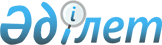 Шет аудандық мәслихатының 2020 жылғы 29 желтоқсандағы № 44/408 "Шет ауданының аумағында бейбіт жиналыстарды ұйымдастыру және өткізу үшін арнайы орындарды, бейбіт жиналыстарды ұйымдастыру және өткізу үшін арнайы орындарды пайдалану тәртібін, олардың шекті толу нормаларын, сондай-ақ бейбіт жиналыстарды ұйымдастыру және өткізу үшін арнайы орындарды материалдық-техникалық және ұйымдастырушылық қамтамасыз етуге қойылатын талаптар мен пикеттеуді өткізуге тыйым салынған іргелес аумақтардың шекаралары туралы" шешіміне өзгеріс енгізу туралыҚарағанды облысы Шет аудандық мәслихатының 2024 жылғы 5 сәуірдегі № 11/112 шешімі. Қарағанды облысының Әділет департаментінде 2024 жылғы 10 сәуірде № 6589-09 болып тіркелді
      Шет аудандық мәслихаты ШЕШІМ ҚАБЫЛДАДЫ:
      1. Шет аудандық мәслихатының 2020 жылғы 29 желтоқсандағы № 44/408 "Шет ауданының аумағында бейбіт жиналыстарды ұйымдастыру және өткізу үшін арнайы орындарды, бейбіт жиналыстарды ұйымдастыру және өткізу үшін арнайы орындарды пайдалану тәртібін, олардың шекті толу нормаларын, сондай-ақ бейбіт жиналыстарды ұйымдастыру және өткізу үшін арнайы орындарды материалдық-техникалық және ұйымдастырушылық қамтамасыз етуге қойылатын талаптар мен пикеттеуді өткізуге тыйым салынған іргелес аумақтардың шекаралары туралы" шешіміне (Нормативтік құқықтық актілерді мемлекеттік тіркеу тізілімінде № 6143 болып тіркелген) келесі өзгеріс енгізілсін:
      көрсетілген шешімнің 2 - қосымшасы осы шешімнің қосымшасына сәйкес жаңа редакцияда жазылсын.
      2. Осы шешім оның алғашқы ресми жарияланған күнінен кейін күнтізбелік он күн өткен соң қолданысқа енгізіледі. Пикеттеуді өткізуге тыйым салынған іргелес аумақтардың шекаралары
      Пикеттеуді жүргізуге тыйым салынған іргелес аумақтардың шекаралары Шет ауданының келесі нысандарында кемінде 800 метр қашықтықта айқындалады:
      1) жаппай жерлеу орындарында;
      2) теміржол, су, әуе және автомобиль көлігі объектілерінде және оларға іргелес жатқан аумақтарда;
      3) мемлекеттің қорғаныс қабілетін, қауіпсіздігін және халықтың тыныс-тіршілігін қамтамасыз ететін ұйымдарға іргелес жатқан аумақтарда;
      4) қауіпті өндірістік объектілерге және пайдалануы арнайы қауіпсіздік техникасы қағидаларын сақтауды талап ететін өзге де объектілерге іргелес жатқан аумақтарда;
      5) магистральдық теміржол желілерінде, магистральдық құбыржолдарда, ұлттық электр желісінде, магистральдық байланыс желілерінде және оларға іргелес жатқан аумақтарда тыйым салынады.
					© 2012. Қазақстан Республикасы Әділет министрлігінің «Қазақстан Республикасының Заңнама және құқықтық ақпарат институты» ШЖҚ РМК
				
      Шет аудандық мәслихатының төрағасы

С. Социал
Шет аудандық мәслихатының
2024 жылғы 5 сәуірдегі
№ 11/112
шешіміне қосымшаШет аудандық мәслихатының
2020 жылғы 29 желтоқсандағы
№ 44/408 шешіміне
2-қосымша